Экскурсия в краеведческий музей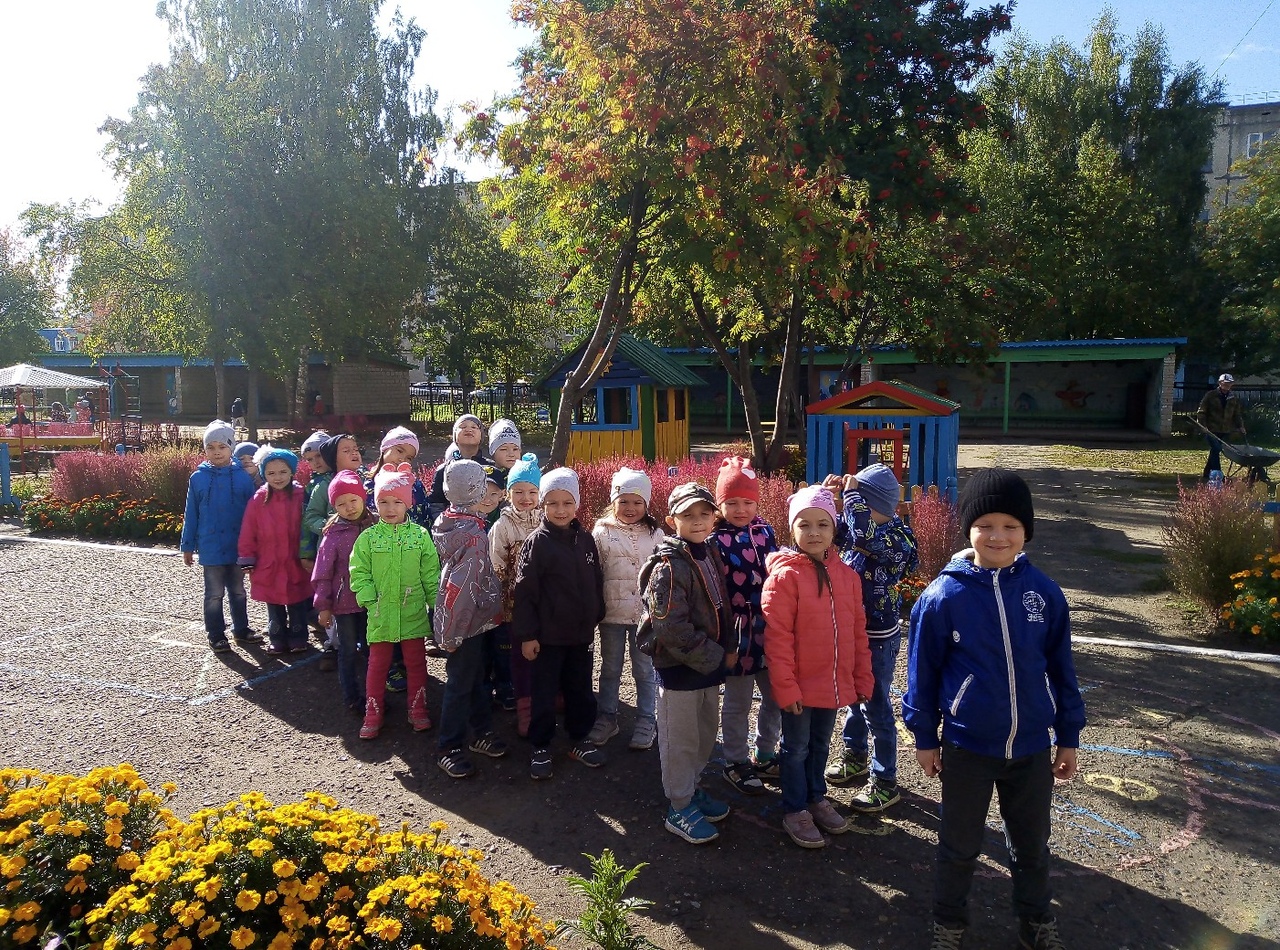 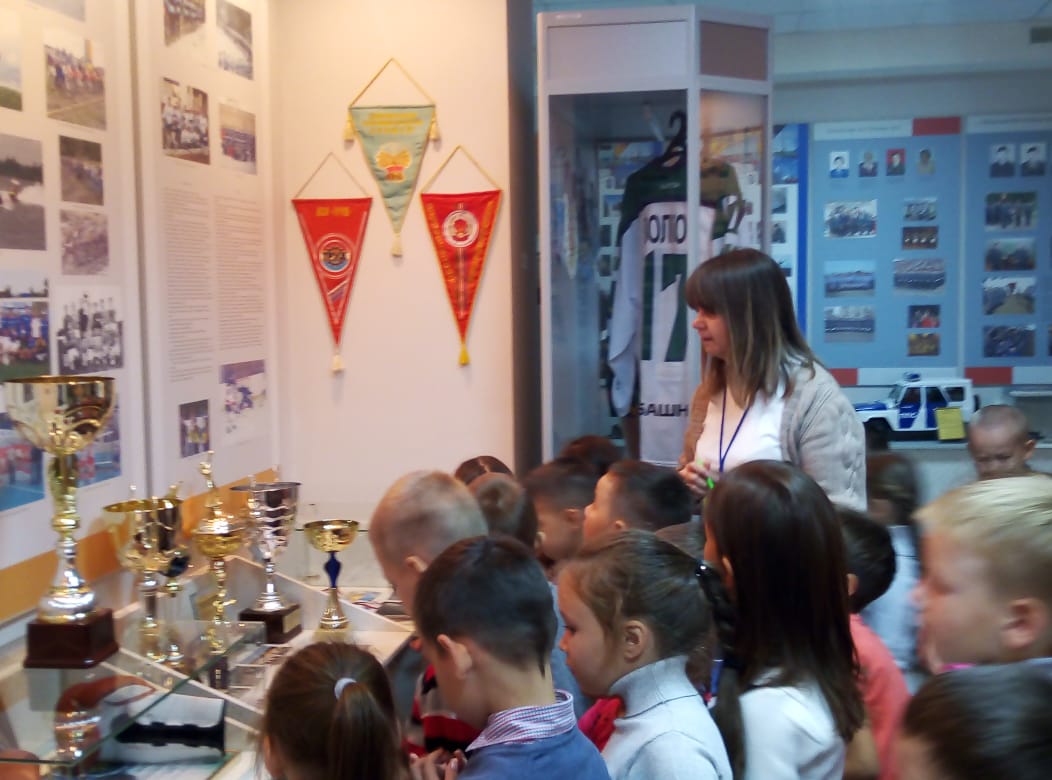 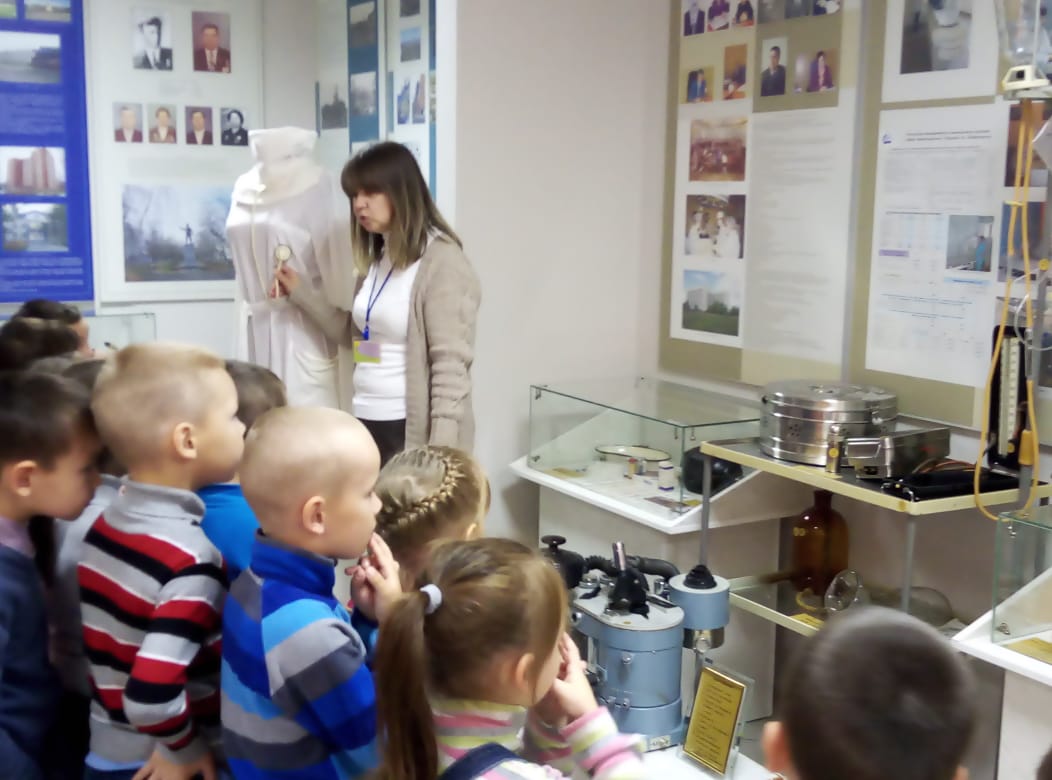 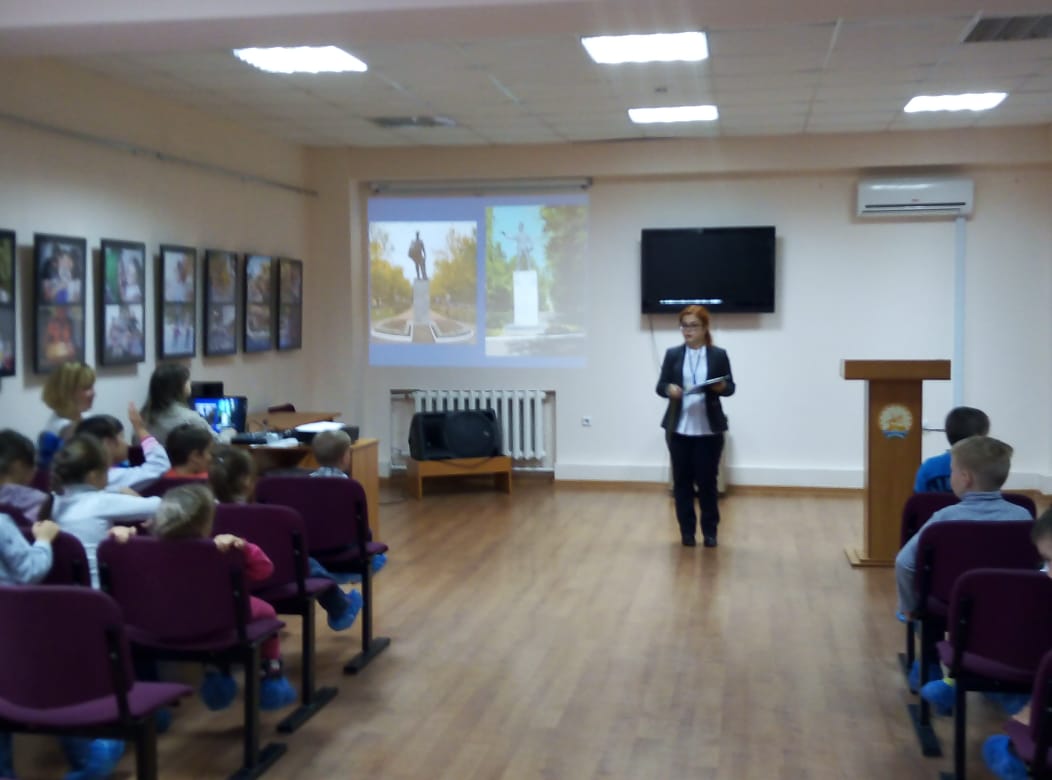 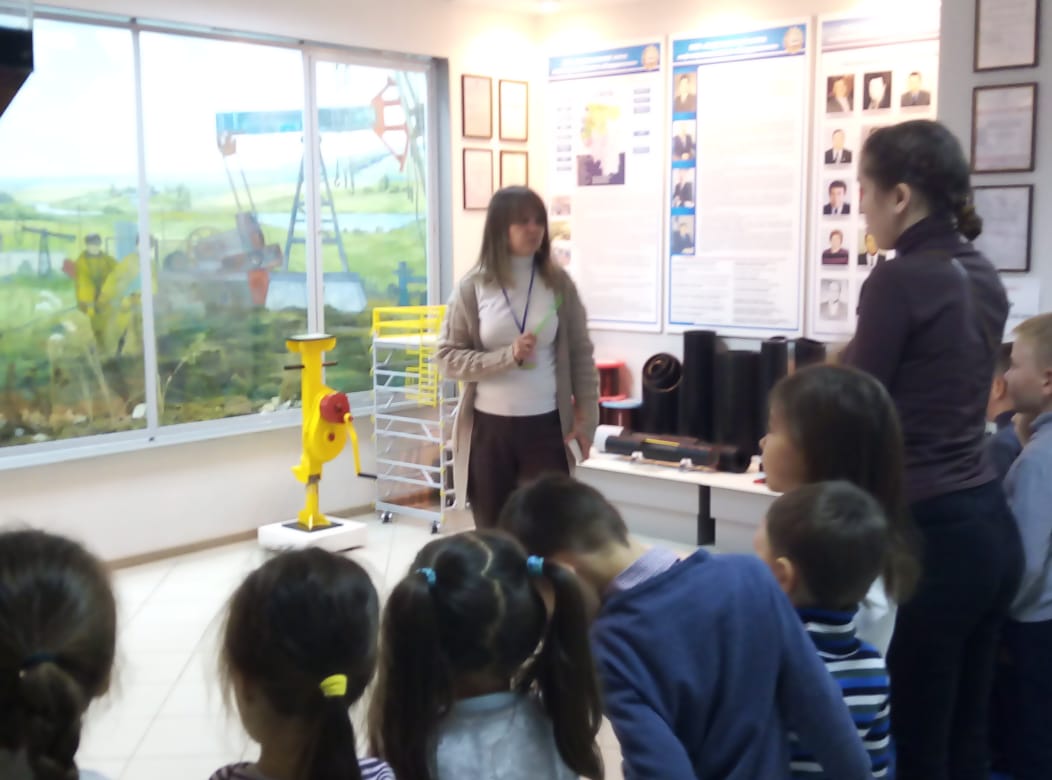 Экскурсия в библиоцентр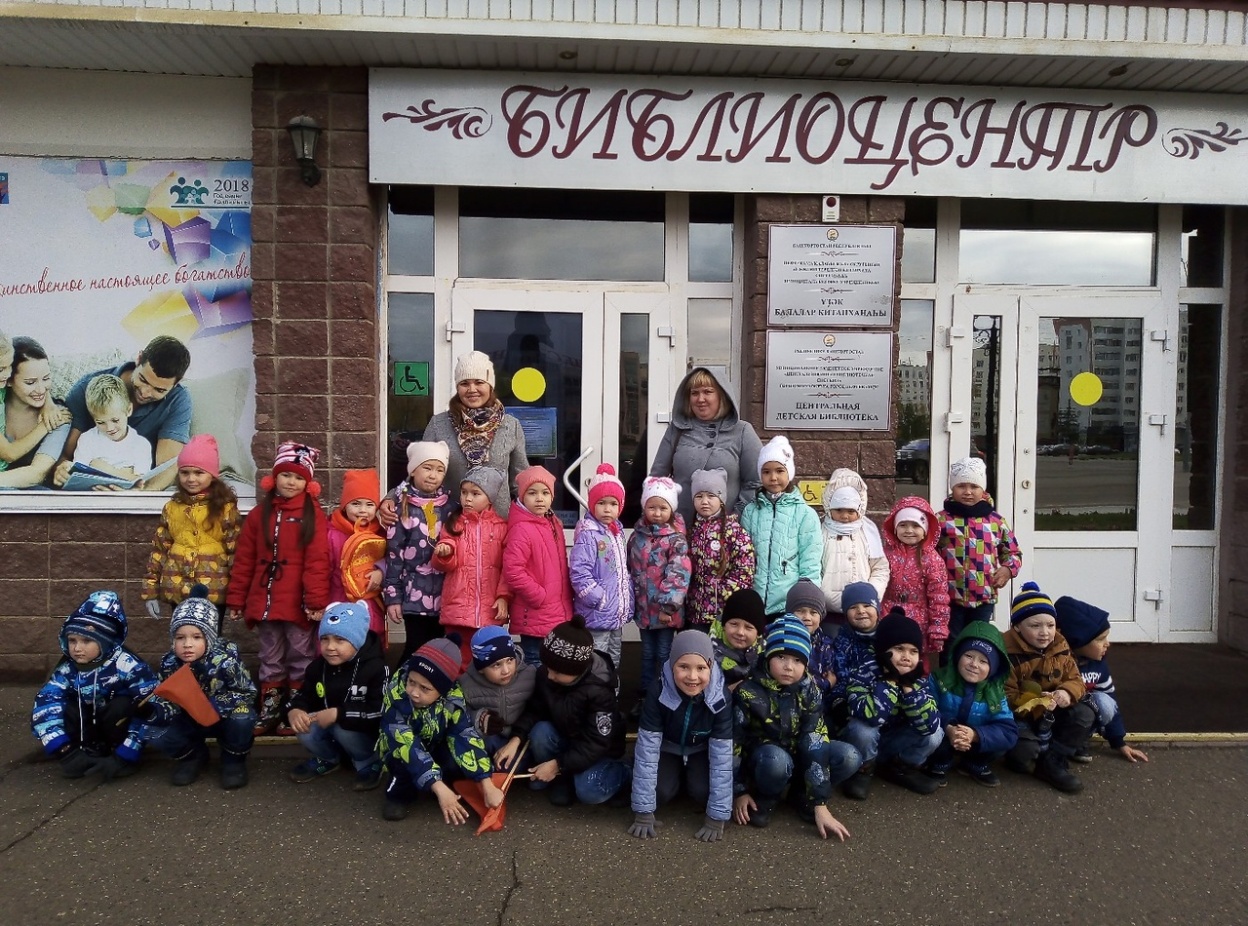 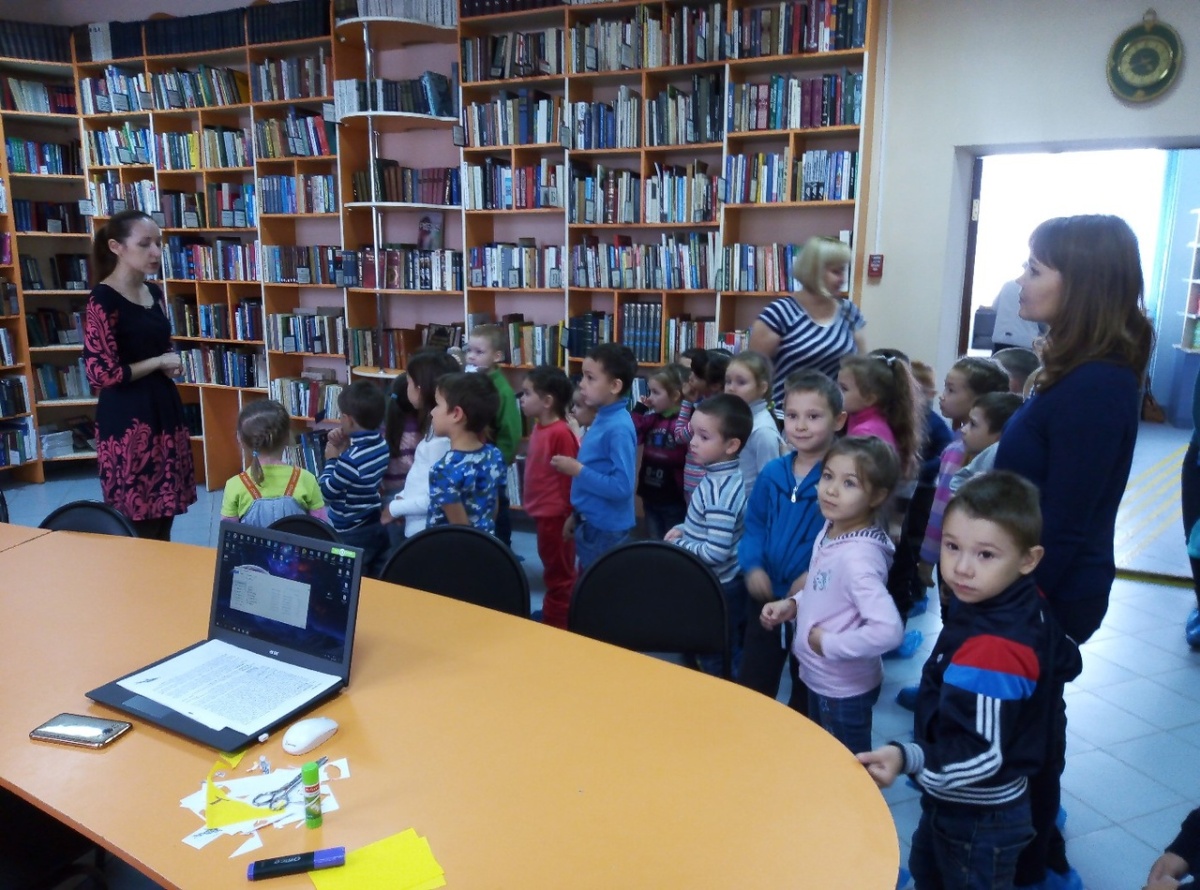 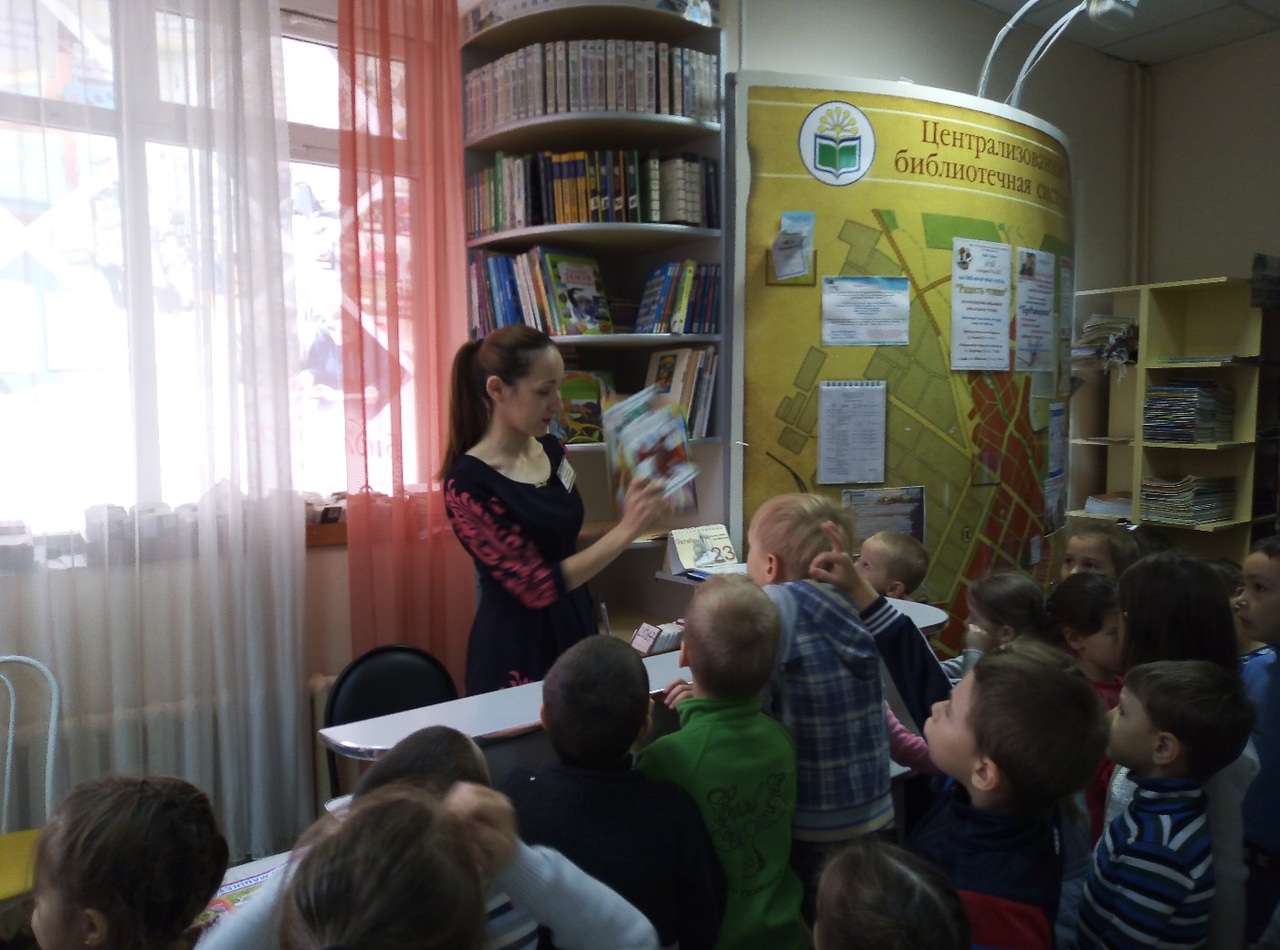 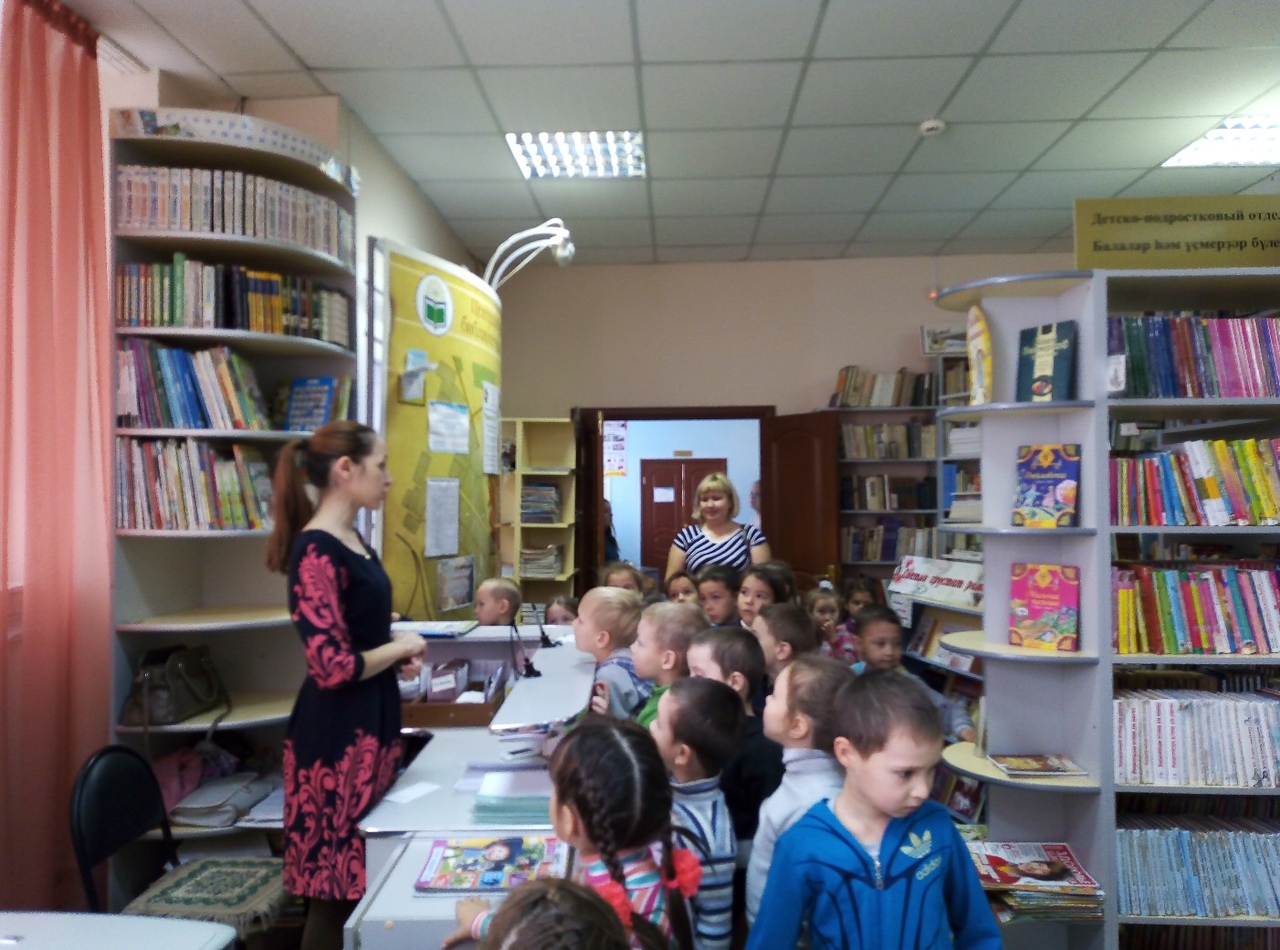 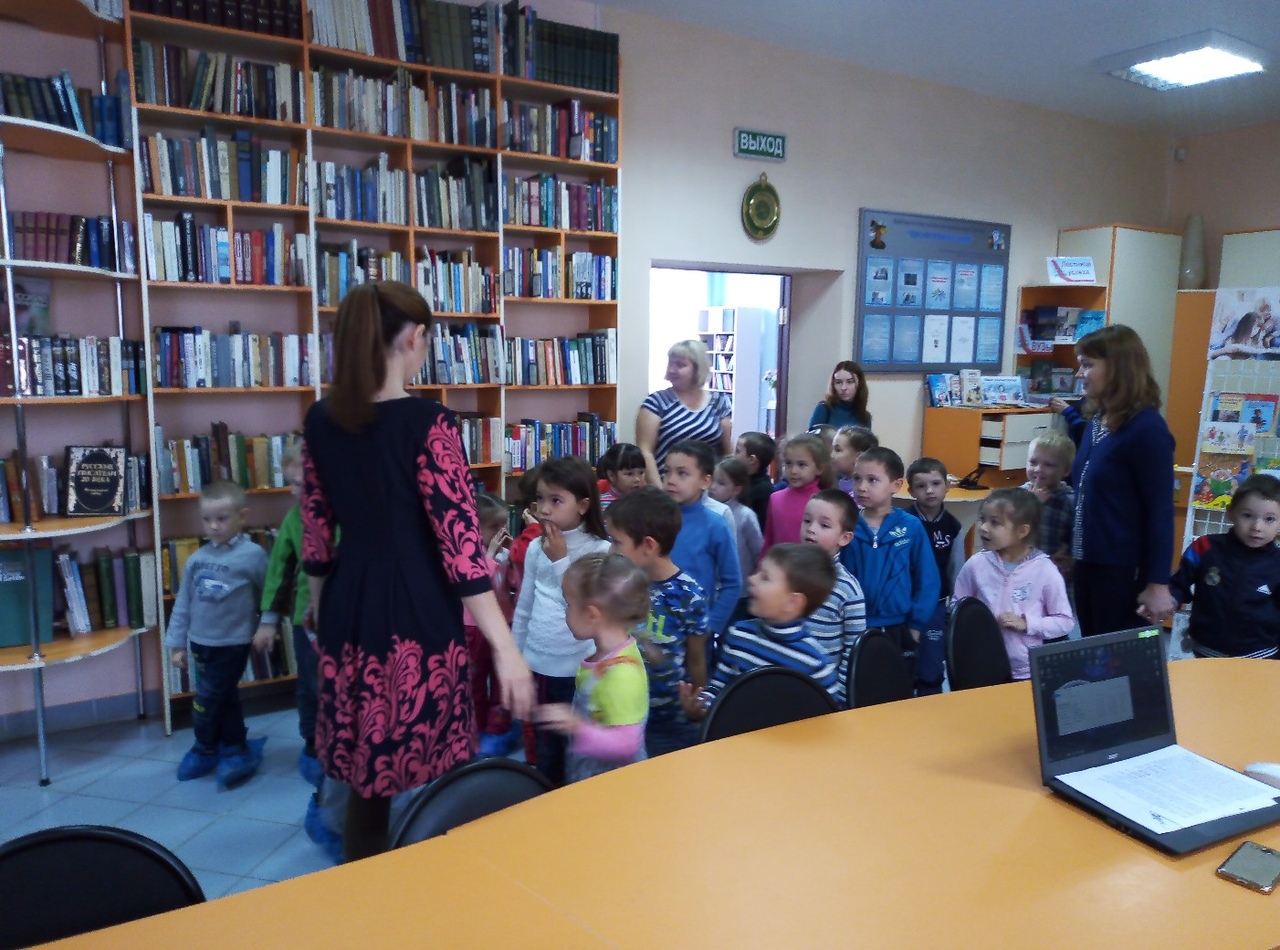 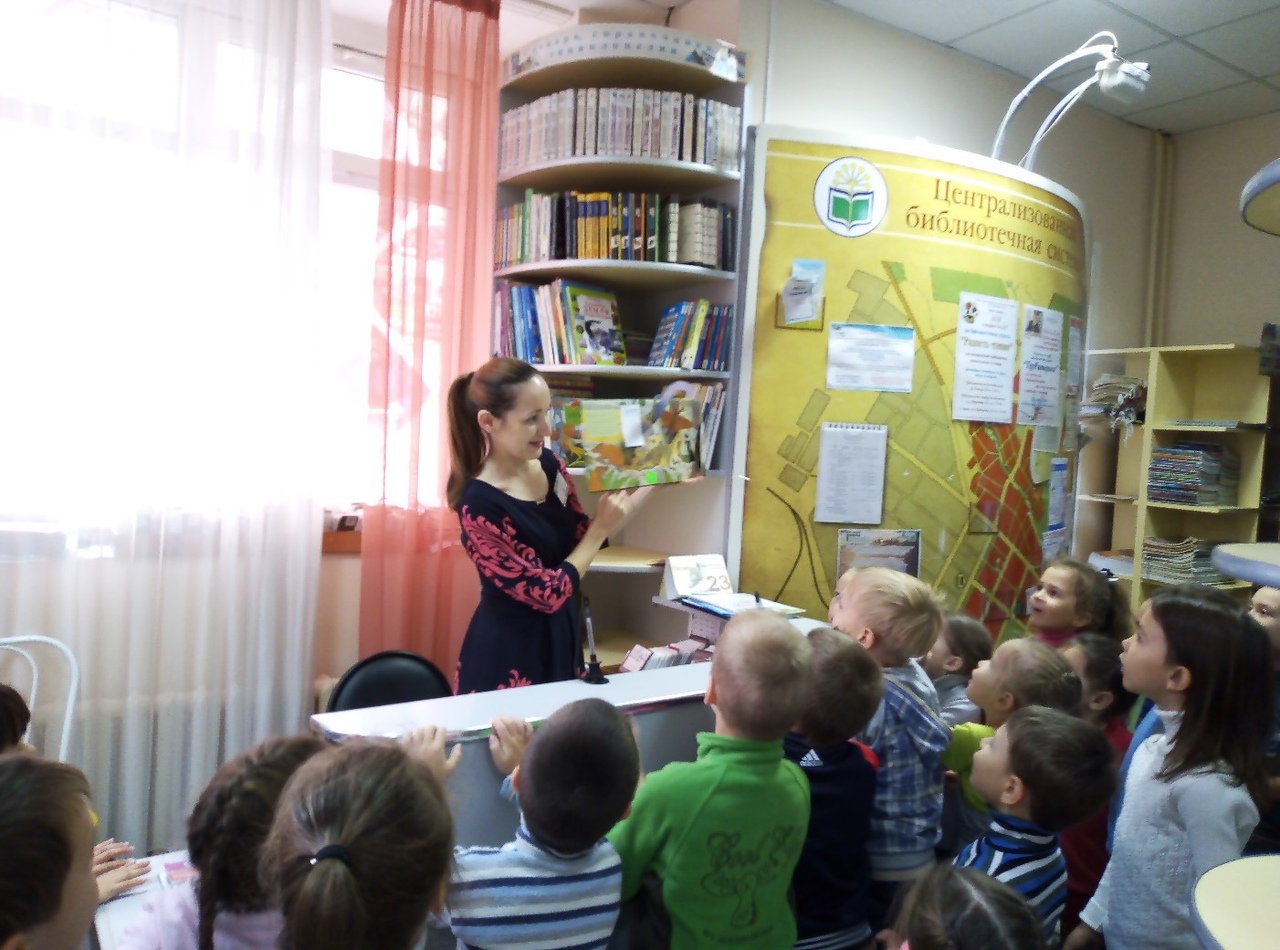 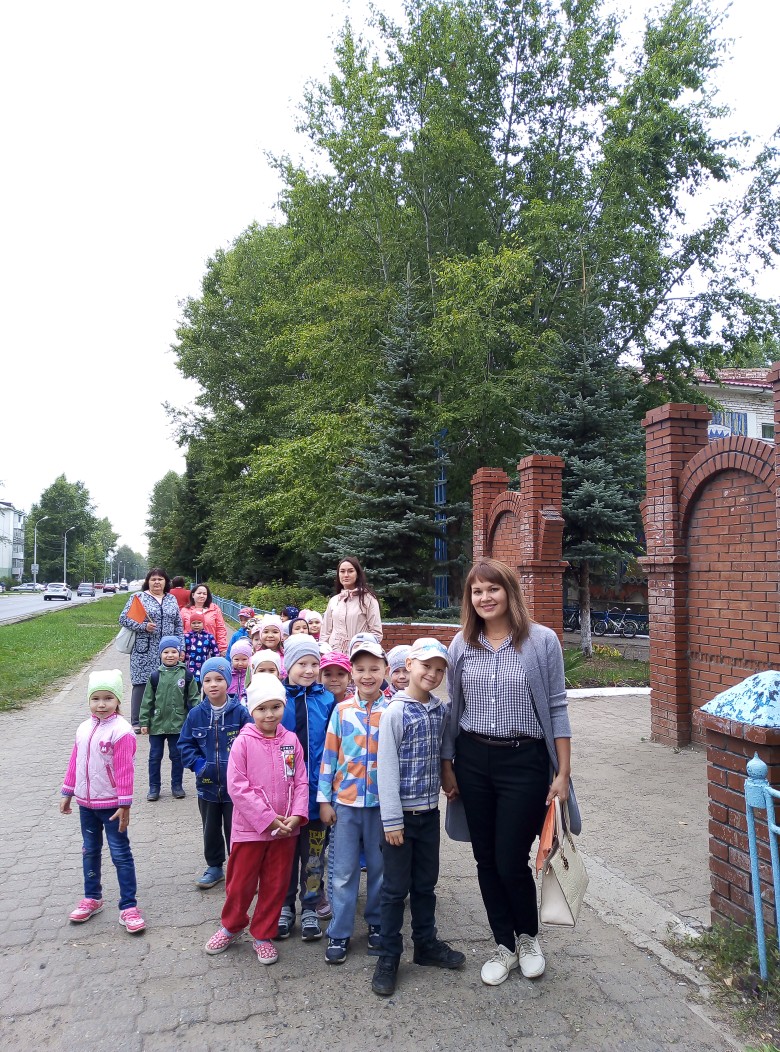 